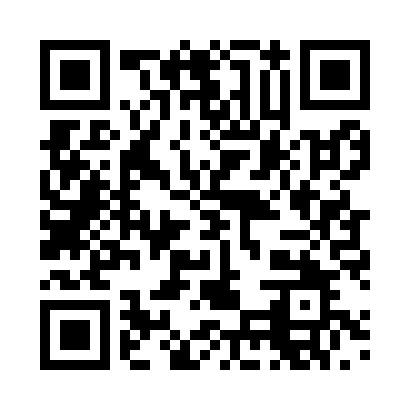 Prayer times for Uetze, GermanyWed 1 May 2024 - Fri 31 May 2024High Latitude Method: Angle Based RulePrayer Calculation Method: Muslim World LeagueAsar Calculation Method: ShafiPrayer times provided by https://www.salahtimes.comDateDayFajrSunriseDhuhrAsrMaghribIsha1Wed3:105:471:165:208:4611:122Thu3:065:451:165:218:4811:153Fri3:035:431:165:228:5011:194Sat3:025:411:165:228:5111:225Sun3:025:401:165:238:5311:226Mon3:015:381:165:248:5511:237Tue3:005:361:165:248:5611:248Wed2:595:341:165:258:5811:249Thu2:595:321:165:269:0011:2510Fri2:585:311:165:269:0111:2611Sat2:575:291:165:279:0311:2612Sun2:575:271:165:289:0511:2713Mon2:565:261:165:289:0611:2814Tue2:555:241:165:299:0811:2815Wed2:555:231:165:299:0911:2916Thu2:545:211:165:309:1111:3017Fri2:535:201:165:319:1211:3018Sat2:535:181:165:319:1411:3119Sun2:525:171:165:329:1511:3220Mon2:525:151:165:329:1711:3221Tue2:515:141:165:339:1811:3322Wed2:515:131:165:349:2011:3423Thu2:505:121:165:349:2111:3424Fri2:505:101:165:359:2211:3525Sat2:505:091:165:359:2411:3626Sun2:495:081:165:369:2511:3627Mon2:495:071:165:369:2611:3728Tue2:485:061:175:379:2811:3829Wed2:485:051:175:379:2911:3830Thu2:485:041:175:389:3011:3931Fri2:485:031:175:389:3111:39